- كلية الحكمة الجامعة -استمارة وصف المقرر الدراسي
للعام الدراسي 2022 / 2023الكلية: كلية الحكمة الجامعة – بغدادالقسم:  طب الاسناناسم المقرر (المادة الدراسية): الجراحة العامةاستاذ المادة: ا. م. د. نافع عزيز عويدوصف المقرر الدراسييوفر وصف المقرر خطة مكتوبة، وإيجازاً مقتضباً لأهم خصائص المادة الدراسية وطرائق التعليم والتعلم وطرائق التقييم وتوضيح مخرجات التعلم المتوقع من الطالب تحقيقها مبرهناً عما إذا كان قد حقق الاستفادة القصوى من فرص التعلم والتعليم المتاحة.اهداف المقرر (اهداف المادة الدراسية) الرئيسية: مقرر من المقررات الرئيسية و المهمة لاخذ التاريخ المرضي للامراض التي لها علاقة بالتجويف الفميالبنية التحتية للمقرر الدراسي: و التي تتطلب دراسة مستفيضة للجراحة العامة اضافة الى تطوير مهارات الطلبة في اخذ التاريخ المرضي و التشخيص للامراض التي لها علاقة بالتجويف الفمي الفميالكتاب المقرر الاساسي:Baily and loves short practice of surgery 27th edition 2018المراجع (المصادر - وتشمل: المجلات العلمية , التقارير ,.... ) الموصى بها لتعزيز مستوى الطالب: الكتب والمراجع الموصى بها لتعزيز مستوى الطالب:المراجع الالكترونية, مواقع الانترنيت الموصى بها لتعزيز مستوى الطالب:مخرجات المقرر الدراسي و طرائق التعليم والتعلم و طرائق التقييم:-بنية المقرر الدراسيخطة تطوير المقرر الدراسياستخدام الانترنت لتحديث المنهج وسائل ايضاح متطورة--------------------------------------------------------------------------------------------------------التوقيع:اسم استاذ المادة :ا.م.د نافع عزيز عويدالتاريخ:  13 /  10  / 2023- - - - - - - - - - - - - - - - - - - - - - - - - - - - - - - -دقـق الجانب العلمي للملف من قبل اللجنة العلمية في القسماللجنة العلمية في القسم:- - - - - - - - - - - - - - - - - - - - - - - - - - - - - - - -دقـق الجانب التنظيمي للملف من قبل لجنة ضمان الجودة والأداء الجامعي في القسمالتوقيع:اسم عضو لجنة ضمان الجودة والأداء الجامعي في القسم:التاريخ :   /    / 2022 - - - - - - - - - - - - - - - - - - - - - - - - - - - - - - - -دقـق الجانب العلمي والتنظيمي للملف من قبل رئيس القسم وتمت المصادقة عليهالتوقيع:اسم رئيس القسم :التاريخ:   /    / 2022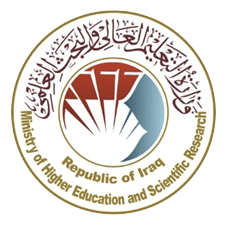 وزارة التعليم العالي والبـحث العلميجـــــهاز الإشـــــراف والتقـــويم العلــميدائرة ضمان الجودة والاعتماد الأكاديمي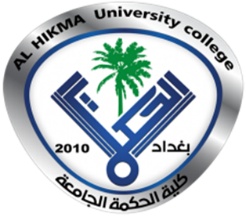 ختم القسم(مصادقة القسم)ختم عمادة الكلية(مصادقة العمادة)المؤسسة التعليميةكلية الحكمة الجامعة (HiUC)القسم العلمي    طب الاسناناسم المقرر (اسم المادة)الجراحة العامةأشكال الحضور المتاحةحضوري / الكتروني (عند بعد): حضورينظام المقرر (فصلي/ سنوي)سنويعدد الساعات الدراسية (الكلي)30تاريخ إعداد هذا الوصف 13         /    10  / 2023المعرفة الأهداف المعرفية التي سيكتسبها الطالب:أ1- التركيزأ2-التذكرأ3-  المبادئ الاساسية للجراحة العامةطرائق التعليم (التي تحقق الاهدف المعرفية):استخدام المحاضرات و المناقشات و تشجيع الطلبة على المبادرات العلمية و تكليفهم بالواجبات البيتيةطرائق التعلم (التي تحقق الاهدف المعرفية):المحاضرة و النشاط اللاصفي و الامتحانات اليوميةطرائق التقييم (التي تحقق الاهدف المعرفية):ب - المهارات الأهداف المهاراتية التي سيكتسبها الطالب:ب1 – تطوير المهارات العلمية في تشخيص الامراض الجراحية ب2 – المبادئ الاساسية في علاج الامراض المشخصةب3 –كيفية اخذ التاريخ المرضي قبل التداخل الفميطرائق التعليم (التي تحقق الاهدف المهاراتية):تشجيع الطلبة على المبادرات العلمية و المناقشة بعد المحاضراتطرائق التعلم (التي تحقق الاهدف المهاراتية):المحاضرة و النشاط اللاصفي و الامتحانات اليوميةطرائق التقييم (التي تحقق الاهدف المهاراتية):ج- الوجدانية و القيمية الأهداف الوجدانية و القيمية :ج1-تكليف الطلبة لبعض الانشطة العلميةج2-الواجبات البيتية و اليوميةج3-الامتحانات اليوميةطرائق التعليم (التي تحقق الاهدف الوجدانية و القيمية):المحاضرة و النشاط اللاصفي و الامتحانات اليوميةطرائق التعلم (التي تحقق الاهدف الوجدانية و القيمية):طرائق التقييم (التي تحقق الاهدف الوجدانية و القيمية):د - المهارات العامة والتأهيلية المنقولة     ( المهارات الأخرى المتعلقة بقابلية التوظيف والتطور الشخصي )د1-من خلال اجراء الامتحانات اليومية و الفصلية و النهائيةد2-د3-بنية المقرر ( الفصل الدراسي الاول للنظام السنوي   و  الفصل الواحد للنظام الفصلي (الكورسات)) :-بنية المقرر ( الفصل الدراسي الاول للنظام السنوي   و  الفصل الواحد للنظام الفصلي (الكورسات)) :-بنية المقرر ( الفصل الدراسي الاول للنظام السنوي   و  الفصل الواحد للنظام الفصلي (الكورسات)) :-بنية المقرر ( الفصل الدراسي الاول للنظام السنوي   و  الفصل الواحد للنظام الفصلي (الكورسات)) :-بنية المقرر ( الفصل الدراسي الاول للنظام السنوي   و  الفصل الواحد للنظام الفصلي (الكورسات)) :-بنية المقرر ( الفصل الدراسي الاول للنظام السنوي   و  الفصل الواحد للنظام الفصلي (الكورسات)) :-الأسبوععدد الساعاتمخرجات التعلم المطلوبةتحقيق اهداف (معرفية او مهاراتية او وجدانية والقيمية او مهارات عامة)  اسم الوحدة / أو الموضوعطريقة التعليمطريقة التقييم11معرفية و مهاراتيةMetabolic response to injuryمحاضرةامتحان يومي21معرفية و مهاراتيةInsulin resistanceمحاضرةامتحان يومي31معرفية و مهاراتيةWound healing1محاضرةامتحان يومي41معرفية و مهاراتيةWound healing 2محاضرةامتحان يومي51معرفية و مهاراتيةSurgical wound infectionsمحاضرةامتحان يومي61معرفية و مهاراتيةSurgical sepsisمحاضرةامتحان يومي71معرفية و مهاراتيةHemorrhageمحاضرةامتحان يومي81معرفية و مهاراتيةHemorrhage managementمحاضرةامتحان يومي91معرفية و مهاراتيةClassification and type of head injuryمحاضرةامتحان يومي101معرفية و مهاراتيةPreoperative pre operative history takingمحاضرةامتحان يومي111معرفية و مهاراتيةAnesthesia and painمحاضرةامتحان يومي121معرفية و مهاراتيةPre-operative careمحاضرةامتحان يومي131معرفية و مهاراتيةOptimized medical management of co-existing diseases and intraoperative considerationsمحاضرةامتحان يومي141معرفية و مهاراتيةPost operative careمحاضرةامتحان يومي151معرفية و مهاراتيةGeneral post operative problems محاضرةامتحان يومي2 -  بنية المقرر ( الفصل الدراسي الثاني  للنظام السنوي فقط ) :-2 -  بنية المقرر ( الفصل الدراسي الثاني  للنظام السنوي فقط ) :-2 -  بنية المقرر ( الفصل الدراسي الثاني  للنظام السنوي فقط ) :-2 -  بنية المقرر ( الفصل الدراسي الثاني  للنظام السنوي فقط ) :-2 -  بنية المقرر ( الفصل الدراسي الثاني  للنظام السنوي فقط ) :-2 -  بنية المقرر ( الفصل الدراسي الثاني  للنظام السنوي فقط ) :-الأسبوع1معرفية و مهاراتيةاسم الوحدة / أو الموضوعمحاضرةامتحان يومي161معرفية و مهاراتيةGeneral post operative managementمحاضرةامتحان يومي171معرفية و مهاراتيةDay case surgeryمحاضرةامتحان يومي181معرفية و مهاراتيةSurgical ethics and lawمحاضرةامتحان يومي191معرفية و مهاراتيةPatient safetyمحاضرةامتحان يومي201معرفية و مهاراتيةPrevalence of adverse health care eventsمحاضرةامتحان يومي211معرفية و مهاراتيةWound careمحاضرةامتحان يومي221معرفية و مهاراتيةHypothermia and shivering محاضرةامتحان يومي231معرفية و مهاراتيةPressure soresمحاضرةامتحان يومي241معرفية و مهاراتيةAvoidable factors that compound the response to injuryمحاضرةامتحان يومي251معرفية و مهاراتيةClassification of wound healingمحاضرةامتحان يومي261معرفية و مهاراتيةComplications of wound healingمحاضرةامتحان يومي271معرفية و مهاراتيةTypes of woundمحاضرةامتحان يومي281معرفية و مهاراتيةDegree and classification of hemorrhage محاضرةامتحان يومي291معرفية و مهاراتيةSystemic inflammation and tissue responseمحاضرةامتحان يومي301معرفية و مهاراتيةMediators of the metabolic response to injuryمحاضرةامتحان يوميالتوقيع:عضوا: د. سعد غضبان حسينالتاريخ:  4 / 11 / 2023التوقيع:عضوا: محمد سلمان القيسيالتاريخ:  4 / 11 / 2023التوقيع:رئيسا: أ. د. محمد قاسم البزركانالتاريخ:   4 / 11 / 2023